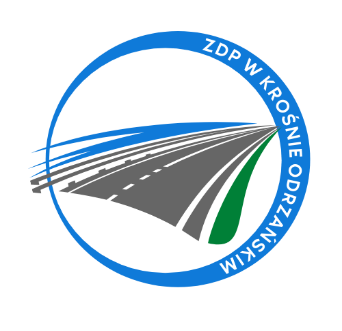 Krosno Odrzańskie, dnia 12.07.2023r.ZDPIII.273.7.5.2023Informacja o unieważnieniu postępowaniaZamawiający, Powiat Krośnieński - Zarząd Dróg Powiatowych w Krośnie Odrzańskim zawiadamia o unieważnieniu postępowania o udzielenie zamówienia publicznego pn.: „Sporządzenie dokumentacji projektowej na zadanie pn.: Remont (modernizacja) drogi powiatowej nr 1145F na odcinku Czarnowo – Wężyska”.Zamawiający unieważnia postępowanie, ponieważ cena najkorzystniejszej oferty przewyższa kwotę, jaką Zamawiający zamierza przeznaczyć na sfinansowanie zamówienia. Kwota przeznaczona na sfinansowanie zamówienia wynosi 42.280,00 zł brutto (słownie: czterdzieści dwa tysiące dwieście osiemdziesiąt złotych 00/100), natomiast cena najkorzystniejszej oferty wynosi 55.350,00 zł brutto (słownie: pięćdziesiąt pięć tysięcy trzysta pięćdziesiąt złotych 00/100).